How To EnrollLog in to your student portal atMYCOLLEGE.LACCD.EDU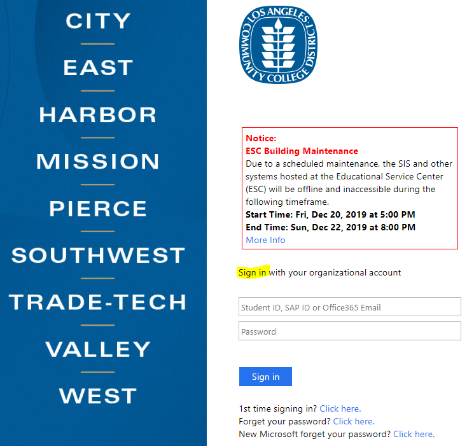 Click on “MANAGE CLASSES”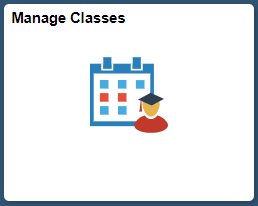 Click on “CLASS SEARCH AND ENROLL”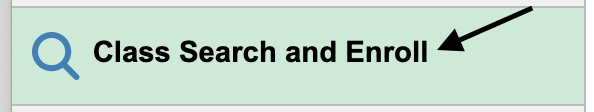 Click on the semester you wish to enroll in.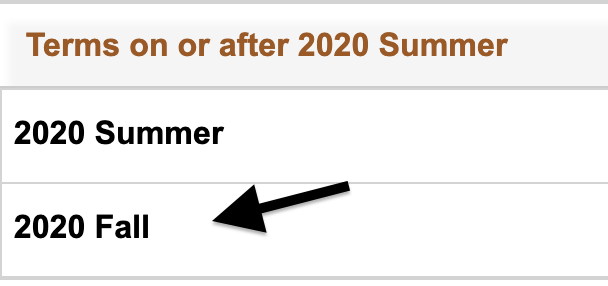 Under “SEARCH FOR CLASSES,” enter the COURSE NAMEEx: ASL 001, Psych 001, SOC 001, etc.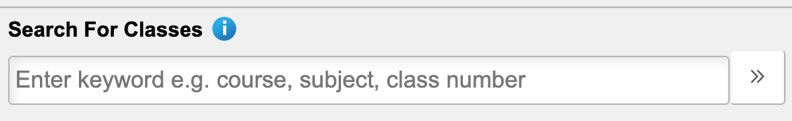 Exit out of “OPEN CLASSES ONLY”Then, select the COURSE NAME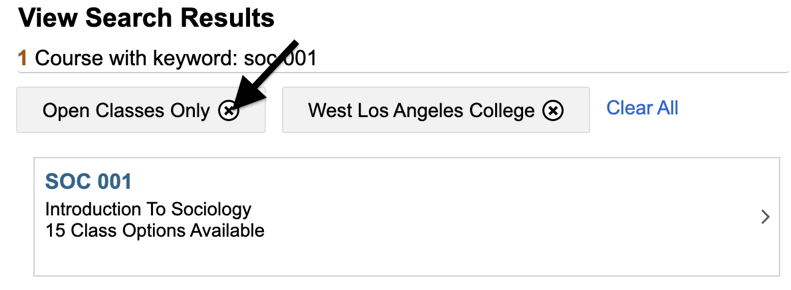 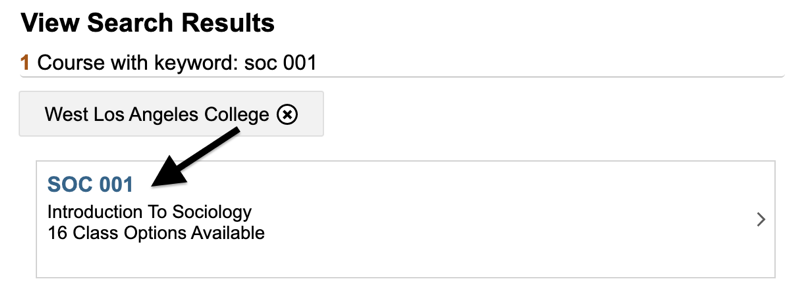 Choose a CLASS #A class # is also known as a section #Ex: Class#18348, Class#18349, Class#18350Click on the row (not the blue link)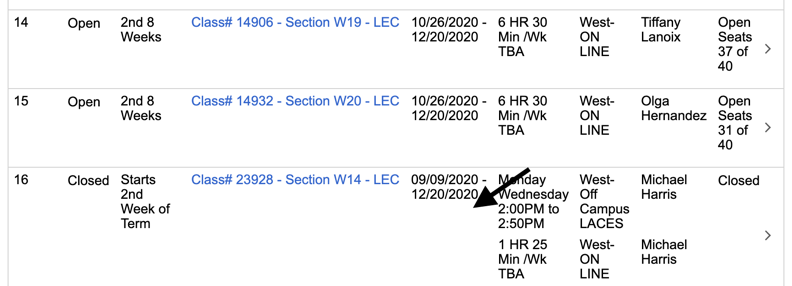 STEP 1: REVIEW CLASS SELECTIONYou should review the add, drop, and refund deadlines for each class by clicking on the blue linkYou can also find instructor emails by clicking on the blue linkClick “NEXT”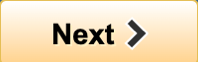 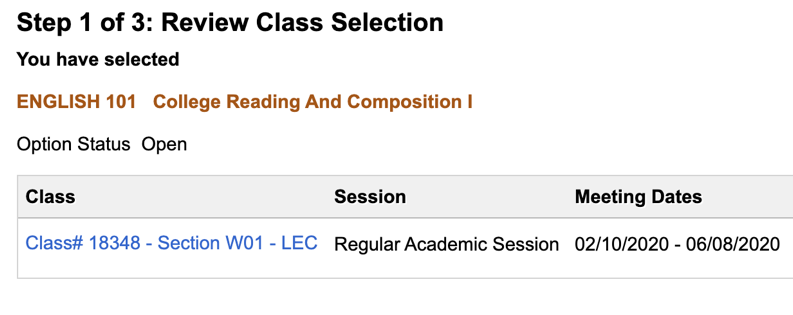 STEP 2: REVIEW CLASS PREFERENCESIf the class is “Closed” or has already started, you will need to request a permission number from the instructor.Click “ACCEPT”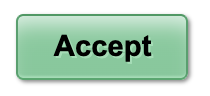 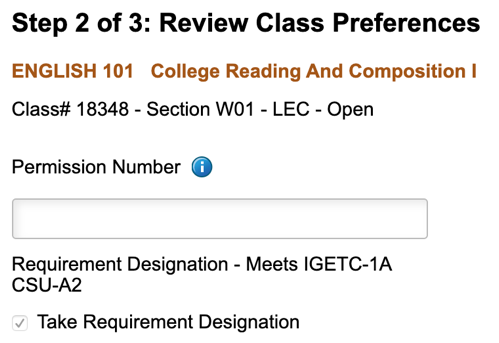 STEP 3: ENROLL OR ADD TO CARTSelect “ENROLL”Click “NEXT”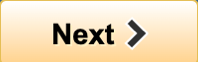 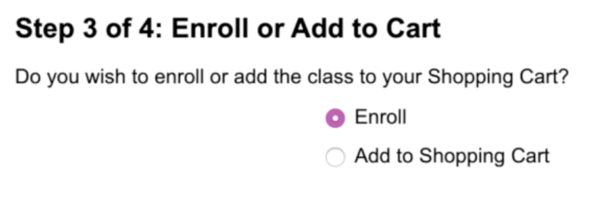 STEP 4: REVIEW AND SUBMITClick “SUBMIT”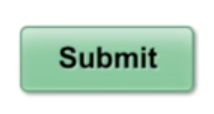 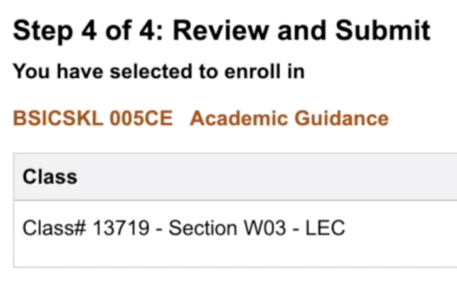 CONFIRMATIONSelect “YES”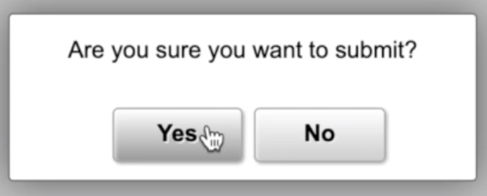 CONGRATULATIONS, YOU’RE ERNOLLED!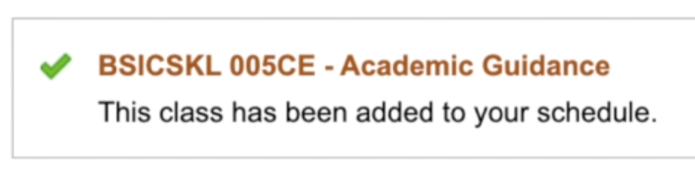 